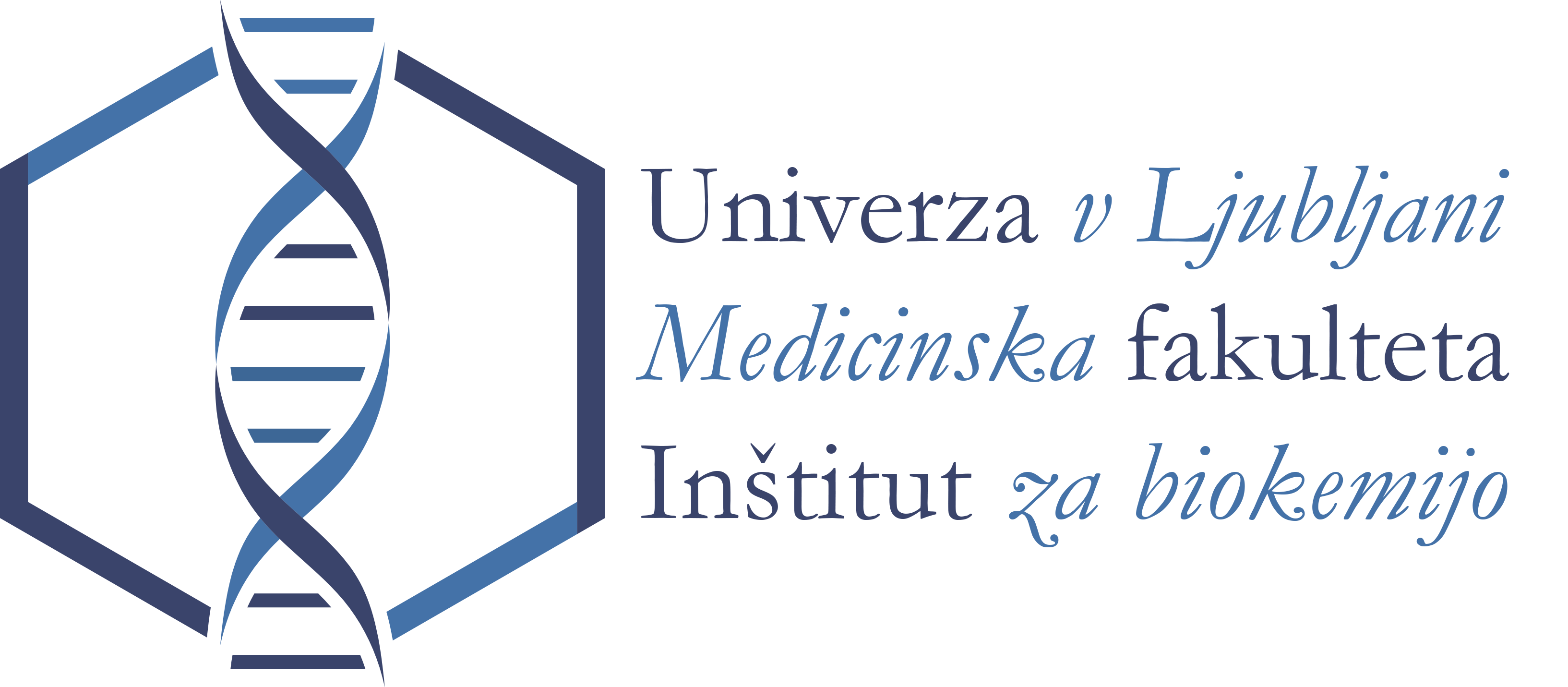 Na Inštitutu za biokemijo UL MF so skrbniki imenovani za naslednja področja:požarna varnost (prof. dr. A. Bavec);prva pomoč (prof. dr. J. Stojan, prof. dr. V. Dolžan, izr. prof. dr. N. Debeljak, doc. dr. T. Režen);delo z gensko spremenjenimi organizmi (izr. prof. dr. M. Lenassi, izr. prof. dr. N. Debeljak, H. Klavžar);delo z radioizotopi (prof. dr. T. Lanišnik Rižner);odvoz kemijskih oz. bioloških odpadkov (prof. dr. A. Bavec);informacijski sistem in spletne strani IBK (doc. dr. K. Goričar, D. Fatur, N. Nadižar);izjava o varnosti in kemijski oceni tveganja (izr. prof. dr. K. Trebušak Podkrajšek);študijska računalniška oprema (izr. prof. dr. P. Hudler);študentska pisarna (D. Fatur);laboratorijsko delo študentov (izr. prof. dr. M. Lenassi).